Пестречинская МО РОГО ДОСААФ РТВоенно-патриотическая игра «Зарница» «Метание гранаты в цель»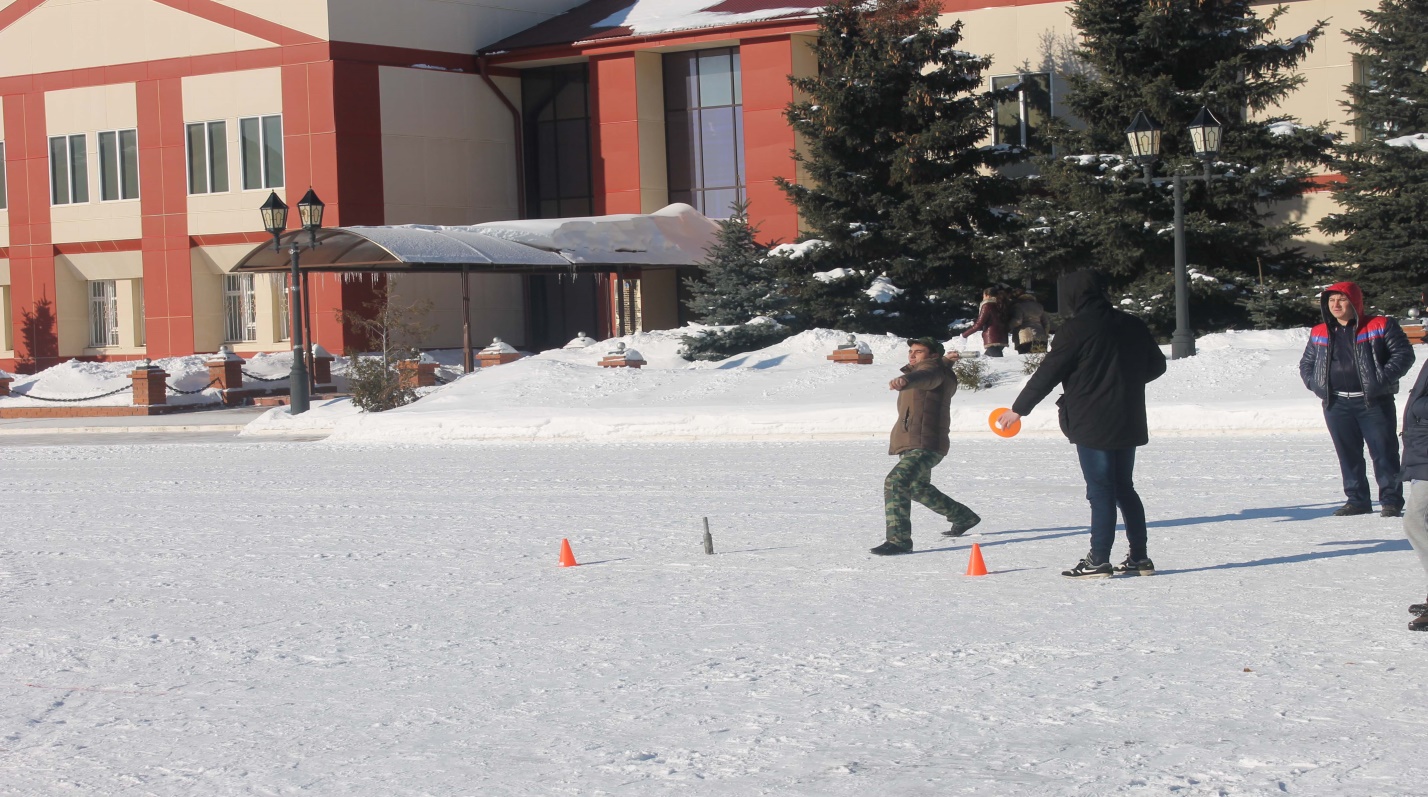 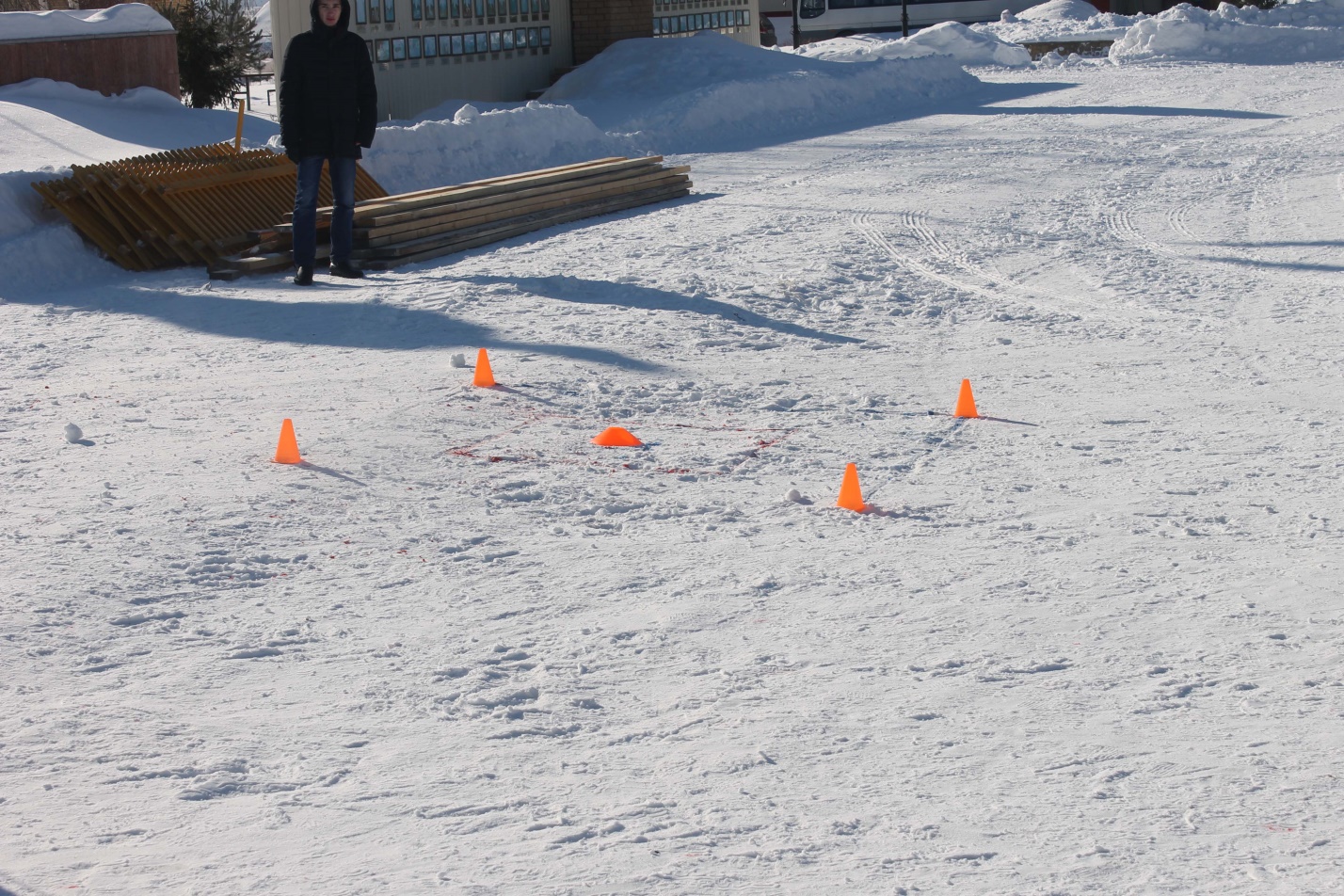 